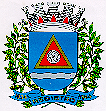    CÂMARA MUNICIPAL DE REGISTROEXTRATO DE CONTRATO                                                             CONTRATO Nº 06/2018CONTRATANTE: CÂMARA MUNICIPAL DE REGISTRO; CONTRATADO: MGR Serviços Combinados Eirelli - ME; Objeto: Contratação de empresa para a prestação de serviços em outsourcing de impressão (terceirização de impressão), conforme Edital de Licitação nº 01/2018 – Convite nº 01/2018 pelo período de 12 (dose) meses, com a finalidade de atender às necessidades de impressão e cópias reprográficas da Câmara Municipal de Registro. Valor estimado: R$ 6.298,90 (seis mil, duzentos e noventa e oito reais e noventa centavos). Assinatura do contrato: 11.07.2019. Vigência: De 30/07/2018 a 29.07.2019.Câmara Municipal de Registro, 12 de julho de 2018.Luis Marcelo ComeronPresidentePublicado na data supra.Zózimo Henrique GenovezDiretor Geral                                     CÂMARA MUNICIPAL DE REGISTROEXTRATO DE CONTRATOCONTRATO Nº 07/2018FORNECIMENTO DE SOFTWARE GERENCIADOR DE BANCO DE DADOSDA CÂMARA MUNICIPAL DE REGISTROCONTRATANTE: Câmara Municipal de Registro; CONTRATADA: MAPData Tecnologia, Informática e Comércio Ltda; OBJETO: Software gerenciador de banco de dados desta Câmara Municipal, em conformidade com a Lei Federal nº 8.666/93 e suas demais alterações; Edital de Licitação nº 02/2018 – Convite nº 02/2018. VALOR GLOBAL:  R$ 25.990,00 (vinte e cinco mil, novecentos e noventa reais). ASSINATURA DO CONTRATO: 11.07.2018. VIGÊNCIA DO CONTRATO: Conforme prazo de fornecimento do objeto expresso no Edital de Licitação nº 02/2018.                                                   Registro, 11 de julho de 2018.LUIS MARCELO COMERON PresidentePublicado na data supra.ZÓZIMO HENRIQUE GENOVEZDiretor Geral  .   CÂMARA MUNICIPAL DE REGISTROEXTRATO DE CONTRATO4º ADITAMENTO AO CONTRATO Nº 05/2016CONTRATANTE: CÂMARA MUNICIPAL DE REGISTRO; CONTRATADO: CIEE – Centro de Integração Empresa-Escola Luiz Gustavo Coppola; Objeto: Referente Termo Aditivo que concede a continuidade na prestação de serviços de Administração de Bolsas de Estágio por mais um período de 12 (doze) meses, no valor estimado de R$ 60.701,40 (sessenta mil, setecentos e um reais e quarenta centavos), em conformidade com o Artigo 57, Inciso II, da Lei Federal nº 8.666/1993. Assinatura: 18.07.2018; Vigência: 18.07.2019. Câmara Municipal de Registro, 18 de julho de 2018.LUIS MARCELO COMERONPresidentePublicado na data supra. ZÓZIMO HENRIQUE GENOVEZDiretor Geral